Конспект занятия по ознакомлению с правилами дорожного движения в старшей группе «Музей дорожных знаков»Ольга
Конспект занятия по ознакомлению с правилами дорожного движения в старшей группе «Музей дорожных знаков»Конспект по теме «Музей дорожных знаков» (ознакомление с правилами дорожного движения в старшей группе).Воспитатель : Мирошниченко Ольга Анатольевна.Задачи:- продолжать формировать у детей правила безопасного поведения на улице;- закреплять знания об основных дорожных знаках;-совершенствовать знания детей о правилах дорожного движения, о сигналах светофора и необходимости их соблюдения в целях безопасности;- воспитывать грамотных участников дорожного движения;- прививать привычку соблюдения правил дорожного движения.Материалы и оборудование:Картинки знаков дорожного движения или презентация (пешеходный переход, осторожно, дети, жилая зона, группа запрещающих и предупреждающих знаков, макет улицы с видом проезжей части, дорожные знаки, сделанные руками детей, педагогов, родителей, модели транспорта.Предварительная работаБеседы о правилах дорожного движения, о дорожных знаках, заучивание стихов, чтение художественной литературы, составление рассказов по сюжетным картинам, разгадывание загадок и кроссвордов, подвижные и дидактические игры, наблюдение за движущимся транспортом.Методика проведенияВ группу заходит взрослый и отдаёт воспитателю письмо-Ой, ребята, нам письмо, как думаете, от кого? (ответы детей, проверим ваши догадки?Дети: - Да.Воспитатель читает письмо:- Дорогие воспитанники детского сада, приглашаем вас в музей дорожных знаков. Организаторы музея.- Детвора, а кто-нибудь из вас был в таком музее? (ответы детей)- И я не была, хотите побывать? (ответы детей)-На чём можно отправиться в музей? (ответы детей: автобусе, трамвае, троллейбусе).- Отлично. Предлагаю с помощью модулей построить автобус, разместиться в нём и отправиться в путь! (дети создают схематический автобус). Наше путешествие начинается.-Ребята, а почему автобус не едет? (ответы детей)- Да, нужен водитель или шофёр, давайте мы его выберем. Кто знает из вас считалку? (С помощью считалки определяется водитель автобуса)- Водитель за рулем, пассажиры на месте, в путь. Выставляется макет светофора.Воспитатель читает стихотворение Тамары Второвой:- Нам в дороге с давних пор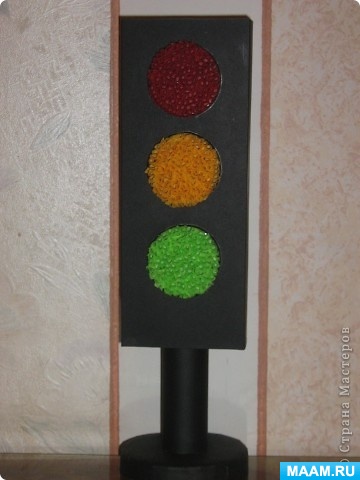 Помогает светофор -Регулирует движенье,Там, где всюду оживленьеИ машин и пешеходов,Он стоит на переходах:Если красный свет горит -Стой! Опасно, говорит!Если жёлтый впереди,То немного погоди,А горит зелёный свет,То опасности здесь нет -Отправляйся смело в путьИ при этом не забудь -Светофору,Светофору,Словно другу,подмигнуть!- Ребята, а какой это светофор? (ответы детей)- Правильно, это транспортный светофор, а какой ещё вы знаете? (ответы детей)- Да, бывает ещё пешеходный, а какой знак устанавливается возле него? (ответы детей)- Совершенно верно - пешеходный переход. А сейчас я предлагаю выйти из автобуса и немножечко размятьсяИгра «Светофор».Цель: закрепить знания детей об обозначении цветов светофора.Оборудование: круги зеленого, желтого, красного цвета.На зелёный цвет дети топают ногами, на жёлтый цвет хлопают в ладоши, на красный цвет стоят на месте. Воспитатель или ребёнок по очереди показывает разные цвета светофора, а дети выполняют соответствующие движения. Игра проводиться несколько раз.- Какие вы все внимательные пешеходы, занимайте свои места в автобусе, мы отправляемся дальше. - Дети, посмотрите, ещё один знак появился (макет знака «Осторожно, дети», что же он обозначает? (ответы детей)- Правильно, ребята, этот знак «Осторожно, дети», который говорит о том, что близко школа или детское учреждение и водитель обязан сбавить скорость. Школу мы проехали, а впереди появляется ещё знак (макет знака «Жилая зона, кто знает его название? (ответы детей)- Это знак «Жилая зона» и водитель должен быть предельно внимательным и ехать с определённой скоростью. А если знак зачёркнут, тогда что он обозначает? (ответы детей)- Верно, жилая зона закончилась. Ребята, вот мы и приехали, аккуратно выходим из автобуса, не толкая друг друга (дети проходят в другую часть группы, где размещен импровизированный музей: на магнитной доске картинки с дорожными знаками, сделанные руками детей, педагогов, родителей, макеты дорожных знаков на полу).- Ребята, как много здесь различных дорожных знаков, назовите те, которые вы знаете. Затем воспитатель обращает внимание детей на группу запрещающих знаков. Ребята, какие странные знаки, в красных кругах, а некоторые почему - то перечёркнуты, кто может нам рассказать про них? (ответы детей)- Замечательно, вы – молодцы, запомнили многое. Верно, красными кругами обводят запрещающие знаки.- А какие это знаки? (воспитатель показывает на группу предупреждающих знаков).- И опять верно, это предупреждающие знаки, которые находятся в красных треугольниках, и с некоторыми из них мы уже знакомы, назовите их (ответы детей)-Чудесно! Ребята, в каком музее мы находимся и что интересного или нового мы здесь увидели? (ответы детей).- А для чего необходимо изучать правила дорожного движения? (ответы детей).- Где нам с ваши эти знания пригодятся? (ответы детей).-Отлично! А теперь нам пора возвращаться в детский сад, но по дороге мы будем обращать внимание на дорожные знаки, и называть знакомые. Занимайте места в автобусе. Поехали.Воспитатель выставляет макеты изученных знаков, а дети их называют.- Вот мы и в детском саду! Желающие могут нарисовать знаки, используя любое оборудование и материалы, чтобы пополнить музей новыми знаками.